Będzie potrzebny: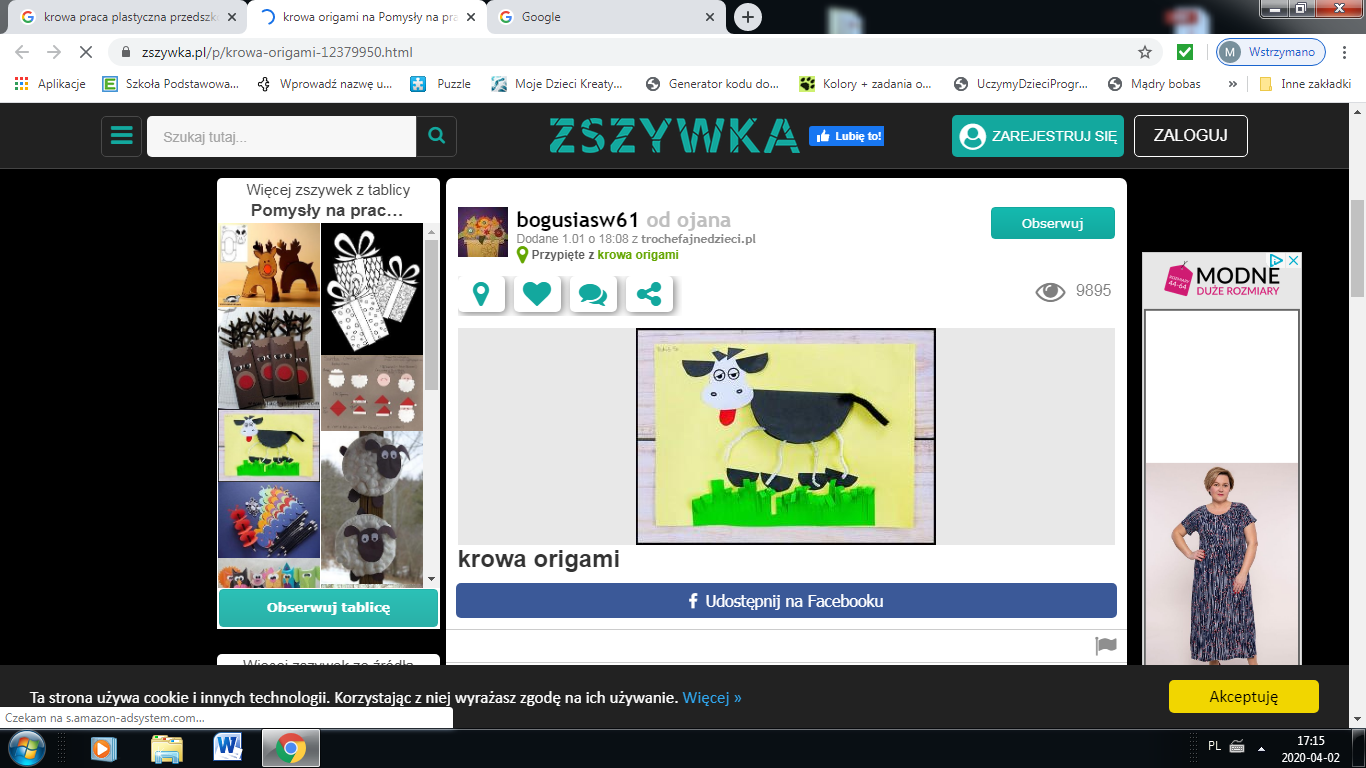 - szablon, który znajduje się na drugiej stronie;- sznurek, który posłuży nam za nogi i ogon;- bibuła;- kredki oraz kartka.Wytnijcie wszystkie elementy. Duże koło składamy na pół i przyklejamy na kartkę(można pokolorować brzuszek krówki).Doklejamy głowę, sznurki i mniejsze kółeczka, które również składamy na pół. Można dokleić trawkę. Możecie również coś dorysować lub dokleić. Liczę na Waszą twórczość.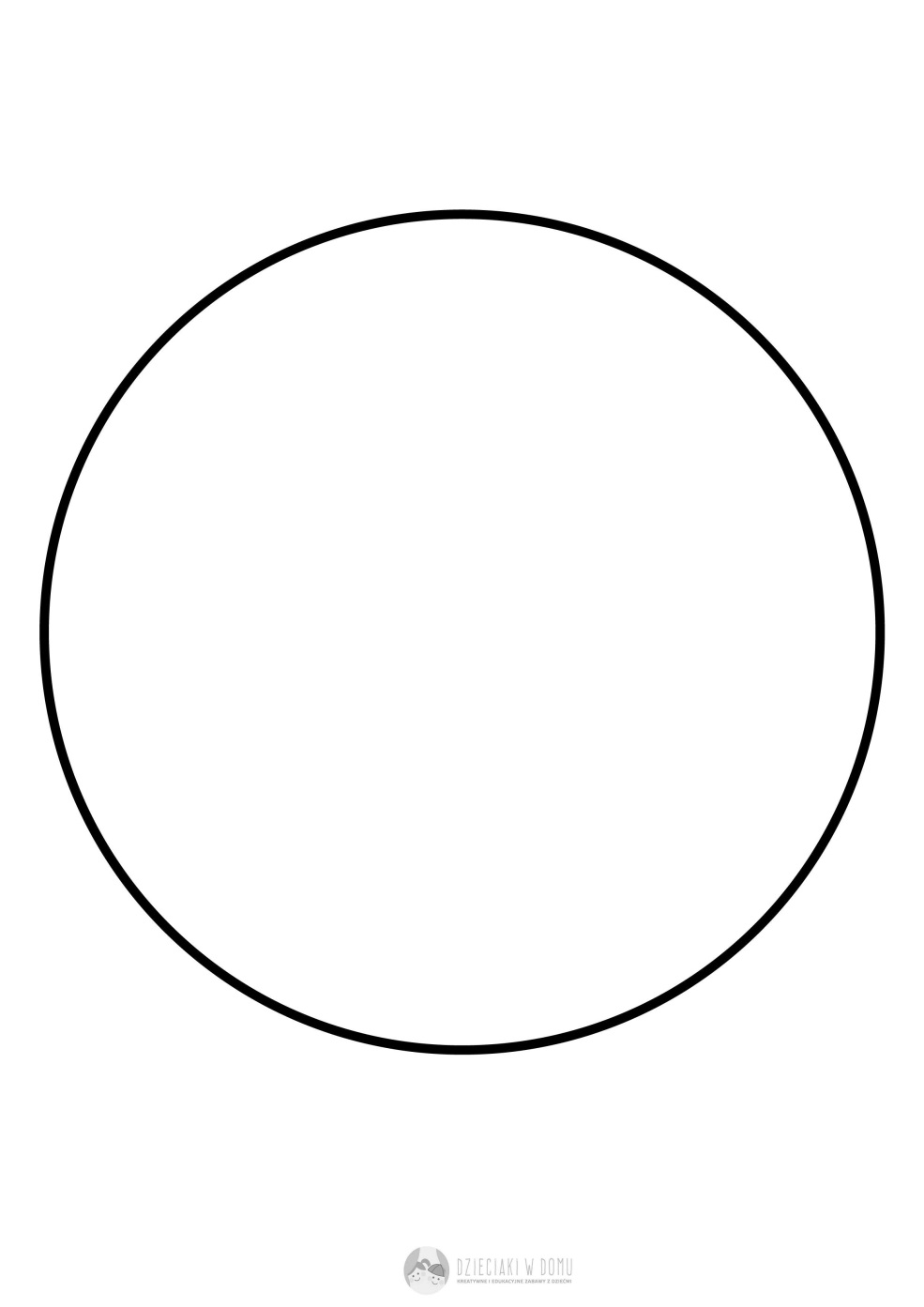 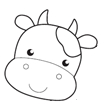 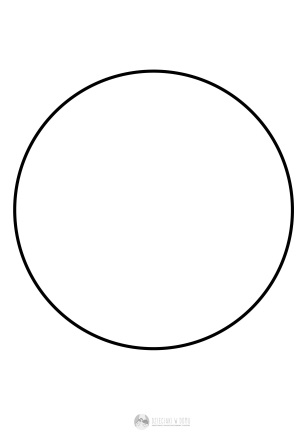 